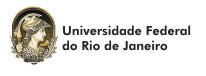 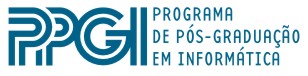 DISSERTAÇÃO DE MESTRADOAluno:  Luís Fernando Monsores Passos MaiaTítulo" REALM: UM FRAMEWORK COMPUTACIONAL PARA MAPEAR OS IMPACTOS DA CIÊNCIA ATRAVÉS DE ALTMETRIA”Data, Horário e Local: 31 de maio de 2019 às 14:00  -  Anfiteatro Maria IreneBanca ExaminadoraJonice de Oliveira SampaioPresidente / OrientadoraPPGI - UFRJGiseli Rabello LopesPPGI - UFRJAdriana Santarosa VivacquaPPGI - UFRJMárcia de Freitas LenziFIOCRUZ